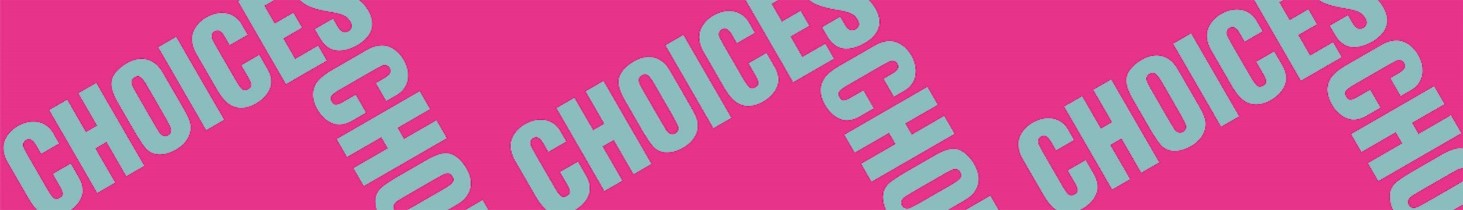 Twisted StoriesMondays and ThursdaysVocabulary 1: Crimes and criminals CrimeCriminalCrimeCriminalkidnappingshoplifterburglarrobberymurderthiefkillerrape